附件1                                           受理申请机关专用国际道路旅客运输申请内容现有或者拟购置客运车辆情况现有或者拟聘用车辆驾驶员情况表格不够，可另附表填写。声明：我声明本表及其它相关材料中提供的信息均真实可靠。我知悉如此表中有故意填写的虚假信息，我取得的道路运输经营许可将被注销。我承诺我将遵守《中华人民共和国道路运输条例》及其它有关道路运输法规的规定。负责人签名：____________  日期：____________负责人职位：____________附件2中华人民共和国国际道路旅客运输经营行政许可决定书____国际运输____年度____号_________________：你单位_______年_______月_______日已经取得_________（省、自治区、直辖市）交通运输主管部门行政许可，从事国际道路旅客运输经营。道路运输经营许可证编号：____________经营范围：国际道路旅客运输批准投入车辆情况车  辆  数：____________辆         车    型：___________座  位：___________            车辆技术等级：___________请你单位持此决定书到外事、海关、边防检查以及口岸国际道路运输管理机构，按照规定办理相关手续。___________（省、自治区、直辖市）交通运输厅（局、委）（印章）XXXX年XX月XX日抄送：XX外事、海关、边防检查、口岸国际道路运输管理机构。附件3中华人民共和国国际道路旅客运输班线经营行政许可决定书_____国际运输____年度____号________________：你单位________年___月___日已经取得____________（省、自治区、直辖市）交通运输主管部门行政许可，从事国际道路旅客运输班线经营。道路运输经营许可证编号：________________起点及站点：____________________讫点及站点：_____________________主要途经地：___________________________________________________停靠站点：_______________________________________________________日发班次：________车牌号码：_______________________经营期限：_____年______月______日至______年______月______日请你单位持此决定书到外事、海关、边防检查以及口岸国际道路运输管理机构，按照规定办理相关手续。___________（省、自治区、直辖市）交通运输厅（局、委）（印章）XXXX年XX月XX日抄送：XX外事、海关、边防检查、口岸国际道路运输管理机构。附件4国际道路货物运输经营备案表（□首次备案 □备案变更）填写说明：1.请根据《国际道路运输管理规定》有关要求填写此表；2.备案材料：国际道路货运经营者应依法提交第1至5项材料；3.承办人是指备案机关受理备案并对备案材料依法进行审查的工作人员，复核人是指备案机关对备案材料进行复核并备案编号的工作人员；4.办理备案变更的，仅需填写变更事项，并与原备案表一并存档。5.本表一式两份，备案完成后由备案机关和备案国际道路运输经营者各留存一份。备案表附表：现有或者拟购置货物运输车辆情况现有或者拟聘用车辆驾驶员情况表格不够，可另附表填写。附件5中华人民共和国国际道路运输国籍识别标志（比例1：1）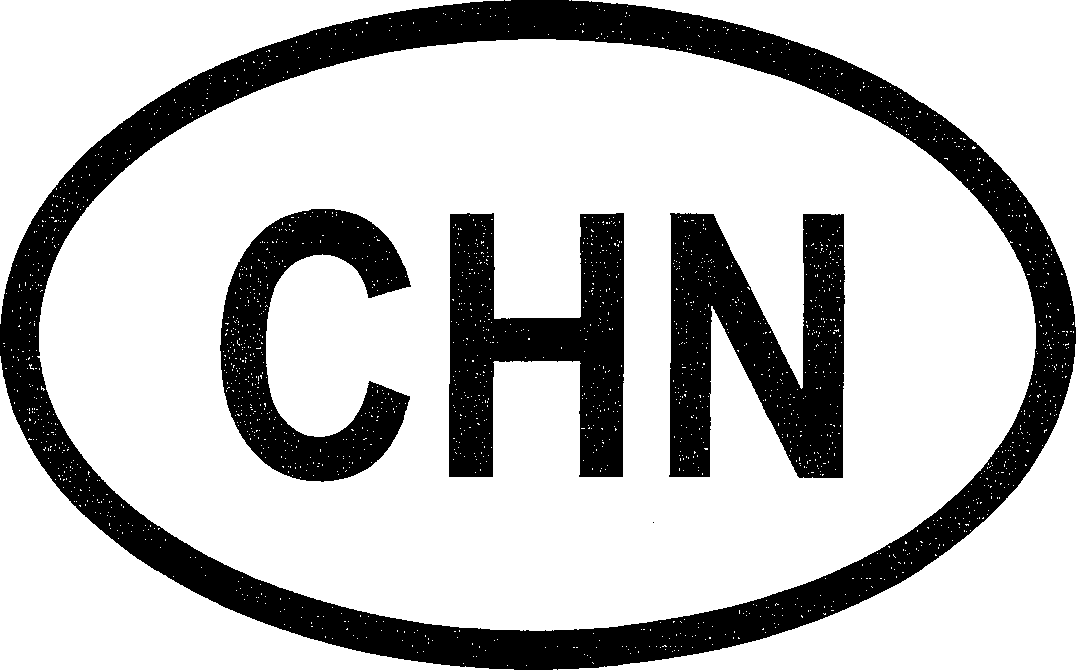 （一次性标志背面）中华人民共和国国际道路运输国籍识别标志说明：1.中华人民共和国国际道路运输国籍识别标志分为长期性和一次性两种：长期性标志为正面带编号的冲压式铝制标牌，固定在车辆保险杠右侧；一次性标志为纸质不干胶片，背面有填写内容，贴在车辆风挡玻璃右上角。2.国籍识别标志也可同时用漆喷制在车厢两侧或后侧。3.国籍识别标志为椭圆形，长、短轴分别为24cm和14.5cm。4.国籍识别标志缩写为大写英文“CHN”，采用“Arial-Black”字体，字号为80。5.一次性标志按长期性标志式样的1/2比例制作。附件6旅 客 清 单附件7                       国际道路货物运单             №: 000000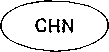 说明：1.本运单使用中文和相应国家文字印制。2.本运单一般使用一式四联单。第一联：存根；第二联：始发地海关；第三联：口岸地海关：第四联：随车携带。（如是过境运输可印制6-8联的运单，供过境海关留存）附件8国际道路运输查验签章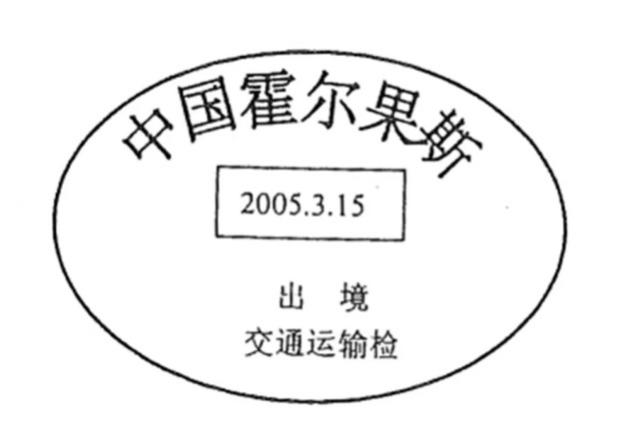 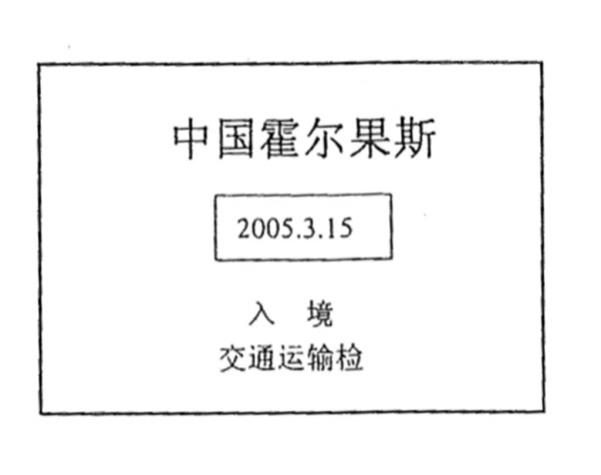 说明：1.出境印章为椭圆形，长、短轴分别为4.5cm和3cm；入境印章为矩形，长、宽分别为4cm和3cm。2.该印章为可拨调年月日的铜制印章。国际道路旅客运输经营许可申请表国际道路旅客运输经营许可申请表国际道路旅客运输经营许可申请表国际道路旅客运输经营许可申请表说明1.本表根据《国际道路运输管理规定》制作，申请从事国际道路运输经营应当向所在地省级人民政府交通运输主管部门提出申请，填写本表，并同时提交其它相关材料。2.本表可向各级交通运输主管部门免费索取，也可自行从交通运输部网站(http://www.mot.gov.cn)下载打印。3.有关常见问题可查询交通运输部网站。4.本表可手写或者打印，要求字迹工整。说明1.本表根据《国际道路运输管理规定》制作，申请从事国际道路运输经营应当向所在地省级人民政府交通运输主管部门提出申请，填写本表，并同时提交其它相关材料。2.本表可向各级交通运输主管部门免费索取，也可自行从交通运输部网站(http://www.mot.gov.cn)下载打印。3.有关常见问题可查询交通运输部网站。4.本表可手写或者打印，要求字迹工整。说明1.本表根据《国际道路运输管理规定》制作，申请从事国际道路运输经营应当向所在地省级人民政府交通运输主管部门提出申请，填写本表，并同时提交其它相关材料。2.本表可向各级交通运输主管部门免费索取，也可自行从交通运输部网站(http://www.mot.gov.cn)下载打印。3.有关常见问题可查询交通运输部网站。4.本表可手写或者打印，要求字迹工整。说明1.本表根据《国际道路运输管理规定》制作，申请从事国际道路运输经营应当向所在地省级人民政府交通运输主管部门提出申请，填写本表，并同时提交其它相关材料。2.本表可向各级交通运输主管部门免费索取，也可自行从交通运输部网站(http://www.mot.gov.cn)下载打印。3.有关常见问题可查询交通运输部网站。4.本表可手写或者打印，要求字迹工整。说明1.本表根据《国际道路运输管理规定》制作，申请从事国际道路运输经营应当向所在地省级人民政府交通运输主管部门提出申请，填写本表，并同时提交其它相关材料。2.本表可向各级交通运输主管部门免费索取，也可自行从交通运输部网站(http://www.mot.gov.cn)下载打印。3.有关常见问题可查询交通运输部网站。4.本表可手写或者打印，要求字迹工整。说明1.本表根据《国际道路运输管理规定》制作，申请从事国际道路运输经营应当向所在地省级人民政府交通运输主管部门提出申请，填写本表，并同时提交其它相关材料。2.本表可向各级交通运输主管部门免费索取，也可自行从交通运输部网站(http://www.mot.gov.cn)下载打印。3.有关常见问题可查询交通运输部网站。4.本表可手写或者打印，要求字迹工整。说明1.本表根据《国际道路运输管理规定》制作，申请从事国际道路运输经营应当向所在地省级人民政府交通运输主管部门提出申请，填写本表，并同时提交其它相关材料。2.本表可向各级交通运输主管部门免费索取，也可自行从交通运输部网站(http://www.mot.gov.cn)下载打印。3.有关常见问题可查询交通运输部网站。4.本表可手写或者打印，要求字迹工整。说明1.本表根据《国际道路运输管理规定》制作，申请从事国际道路运输经营应当向所在地省级人民政府交通运输主管部门提出申请，填写本表，并同时提交其它相关材料。2.本表可向各级交通运输主管部门免费索取，也可自行从交通运输部网站(http://www.mot.gov.cn)下载打印。3.有关常见问题可查询交通运输部网站。4.本表可手写或者打印，要求字迹工整。说明1.本表根据《国际道路运输管理规定》制作，申请从事国际道路运输经营应当向所在地省级人民政府交通运输主管部门提出申请，填写本表，并同时提交其它相关材料。2.本表可向各级交通运输主管部门免费索取，也可自行从交通运输部网站(http://www.mot.gov.cn)下载打印。3.有关常见问题可查询交通运输部网站。4.本表可手写或者打印，要求字迹工整。申请人基本信息申请人基本信息申请人基本信息申请人基本信息申请人基本信息申请人基本信息申请人基本信息申请人基本信息申请人基本信息申请人名称申请人名称（与营业执照名称一致）（与营业执照名称一致）（与营业执照名称一致）（与营业执照名称一致）（与营业执照名称一致）（与营业执照名称一致）（与营业执照名称一致）经营地址经营地址企业法定代表人企业法定代表人统一社会信用代码统一社会信用代码统一社会信用代码统一社会信用代码主要负责人姓名主要负责人姓名经办人姓名经办人姓名经办人姓名经办人姓名联系电话联系电话电子邮箱/传真电子邮箱/传真电子邮箱/传真电子邮箱/传真申请材料清单申请材料清单1、国际道路旅客运输经营申请表（本表）1、国际道路旅客运输经营申请表（本表）1、国际道路旅客运输经营申请表（本表）1、国际道路旅客运输经营申请表（本表）1、国际道路旅客运输经营申请表（本表）1、国际道路旅客运输经营申请表（本表）1、国际道路旅客运输经营申请表（本表）1、国际道路旅客运输经营申请表（本表）□2、企业近3年内无重大以上交通责任事故证明或者承诺书2、企业近3年内无重大以上交通责任事故证明或者承诺书2、企业近3年内无重大以上交通责任事故证明或者承诺书2、企业近3年内无重大以上交通责任事故证明或者承诺书2、企业近3年内无重大以上交通责任事故证明或者承诺书2、企业近3年内无重大以上交通责任事故证明或者承诺书2、企业近3年内无重大以上交通责任事故证明或者承诺书2、企业近3年内无重大以上交通责任事故证明或者承诺书□3、拟投入国际道路旅客运输经营的车辆的道路运输证、机动车安全技术检验报告（“备注”栏签注车辆技术等级），拟购置运输车辆的承诺书3、拟投入国际道路旅客运输经营的车辆的道路运输证、机动车安全技术检验报告（“备注”栏签注车辆技术等级），拟购置运输车辆的承诺书3、拟投入国际道路旅客运输经营的车辆的道路运输证、机动车安全技术检验报告（“备注”栏签注车辆技术等级），拟购置运输车辆的承诺书3、拟投入国际道路旅客运输经营的车辆的道路运输证、机动车安全技术检验报告（“备注”栏签注车辆技术等级），拟购置运输车辆的承诺书3、拟投入国际道路旅客运输经营的车辆的道路运输证、机动车安全技术检验报告（“备注”栏签注车辆技术等级），拟购置运输车辆的承诺书3、拟投入国际道路旅客运输经营的车辆的道路运输证、机动车安全技术检验报告（“备注”栏签注车辆技术等级），拟购置运输车辆的承诺书3、拟投入国际道路旅客运输经营的车辆的道路运输证、机动车安全技术检验报告（“备注”栏签注车辆技术等级），拟购置运输车辆的承诺书3、拟投入国际道路旅客运输经营的车辆的道路运输证、机动车安全技术检验报告（“备注”栏签注车辆技术等级），拟购置运输车辆的承诺书□4、现有及拟聘用驾驶员的机动车驾驶证、从业资格证4、现有及拟聘用驾驶员的机动车驾驶证、从业资格证4、现有及拟聘用驾驶员的机动车驾驶证、从业资格证4、现有及拟聘用驾驶员的机动车驾驶证、从业资格证4、现有及拟聘用驾驶员的机动车驾驶证、从业资格证4、现有及拟聘用驾驶员的机动车驾驶证、从业资格证4、现有及拟聘用驾驶员的机动车驾驶证、从业资格证4、现有及拟聘用驾驶员的机动车驾驶证、从业资格证□5、国际道路运输的安全管理制度文本（安全生产责任制度、安全生产业务操作规程、安全生产监督检查制度、驾驶员和车辆安全生产管理制度、道路运输应急预案）5、国际道路运输的安全管理制度文本（安全生产责任制度、安全生产业务操作规程、安全生产监督检查制度、驾驶员和车辆安全生产管理制度、道路运输应急预案）5、国际道路运输的安全管理制度文本（安全生产责任制度、安全生产业务操作规程、安全生产监督检查制度、驾驶员和车辆安全生产管理制度、道路运输应急预案）5、国际道路运输的安全管理制度文本（安全生产责任制度、安全生产业务操作规程、安全生产监督检查制度、驾驶员和车辆安全生产管理制度、道路运输应急预案）5、国际道路运输的安全管理制度文本（安全生产责任制度、安全生产业务操作规程、安全生产监督检查制度、驾驶员和车辆安全生产管理制度、道路运输应急预案）5、国际道路运输的安全管理制度文本（安全生产责任制度、安全生产业务操作规程、安全生产监督检查制度、驾驶员和车辆安全生产管理制度、道路运输应急预案）5、国际道路运输的安全管理制度文本（安全生产责任制度、安全生产业务操作规程、安全生产监督检查制度、驾驶员和车辆安全生产管理制度、道路运输应急预案）5、国际道路运输的安全管理制度文本（安全生产责任制度、安全生产业务操作规程、安全生产监督检查制度、驾驶员和车辆安全生产管理制度、道路运输应急预案）□6、申请定期国际道路旅客运输线路的，还应提供线路、站点和班次方案（含始发地客运站、终到站客运站、途经边境口岸、途经停靠站点、班次等信息）6、申请定期国际道路旅客运输线路的，还应提供线路、站点和班次方案（含始发地客运站、终到站客运站、途经边境口岸、途经停靠站点、班次等信息）6、申请定期国际道路旅客运输线路的，还应提供线路、站点和班次方案（含始发地客运站、终到站客运站、途经边境口岸、途经停靠站点、班次等信息）6、申请定期国际道路旅客运输线路的，还应提供线路、站点和班次方案（含始发地客运站、终到站客运站、途经边境口岸、途经停靠站点、班次等信息）6、申请定期国际道路旅客运输线路的，还应提供线路、站点和班次方案（含始发地客运站、终到站客运站、途经边境口岸、途经停靠站点、班次等信息）6、申请定期国际道路旅客运输线路的，还应提供线路、站点和班次方案（含始发地客运站、终到站客运站、途经边境口岸、途经停靠站点、班次等信息）6、申请定期国际道路旅客运输线路的，还应提供线路、站点和班次方案（含始发地客运站、终到站客运站、途经边境口岸、途经停靠站点、班次等信息）6、申请定期国际道路旅客运输线路的，还应提供线路、站点和班次方案（含始发地客运站、终到站客运站、途经边境口岸、途经停靠站点、班次等信息）□核查情况1、企业法人营业执照1、企业法人营业执照1、企业法人营业执照1、企业法人营业执照1、企业法人营业执照1、企业法人营业执照1、企业法人营业执照1、企业法人营业执照□2、________年________月取得道路运输经营许可证从事国内道路运输。2、________年________月取得道路运输经营许可证从事国内道路运输。2、________年________月取得道路运输经营许可证从事国内道路运输。2、________年________月取得道路运输经营许可证从事国内道路运输。2、________年________月取得道路运输经营许可证从事国内道路运输。2、________年________月取得道路运输经营许可证从事国内道路运输。2、________年________月取得道路运输经营许可证从事国内道路运输。2、________年________月取得道路运输经营许可证从事国内道路运输。□序号道路运输证号（现有）厂牌型号车辆数量（拟购置）座位（座）车辆技术等级备注12345678910序号姓名性别年龄取得驾驶证时间从业资格证号备注12345678910经营者名称经营者名称（与营业执照名称一致）（与营业执照名称一致）（与营业执照名称一致）（与营业执照名称一致）（与营业执照名称一致）（与营业执照名称一致）（与营业执照名称一致）经营地址经营地址××省(区、市)××市(州)××县(市、区)××街(镇、乡)××号××省(区、市)××市(州)××县(市、区)××街(镇、乡)××号××省(区、市)××市(州)××县(市、区)××街(镇、乡)××号××省(区、市)××市(州)××县(市、区)××街(镇、乡)××号××省(区、市)××市(州)××县(市、区)××街(镇、乡)××号××省(区、市)××市(州)××县(市、区)××街(镇、乡)××号××省(区、市)××市(州)××县(市、区)××街(镇、乡)××号企业法定代表人企业法定代表人统一社会信用代码统一社会信用代码统一社会信用代码主要负责人（填写企业法人任命的负责人）主要负责人（填写企业法人任命的负责人）姓名身份证号身份证号主要负责人（填写企业法人任命的负责人）主要负责人（填写企业法人任命的负责人）联系电话电子邮箱/传真电子邮箱/传真备案事项□普通货运（□专用运输（集装箱、冷藏保鲜、罐式）  □大型物件运输）□危险货物运输□普通货运（□专用运输（集装箱、冷藏保鲜、罐式）  □大型物件运输）□危险货物运输□普通货运（□专用运输（集装箱、冷藏保鲜、罐式）  □大型物件运输）□危险货物运输□普通货运（□专用运输（集装箱、冷藏保鲜、罐式）  □大型物件运输）□危险货物运输□普通货运（□专用运输（集装箱、冷藏保鲜、罐式）  □大型物件运输）□危险货物运输□普通货运（□专用运输（集装箱、冷藏保鲜、罐式）  □大型物件运输）□危险货物运输□普通货运（□专用运输（集装箱、冷藏保鲜、罐式）  □大型物件运输）□危险货物运输□普通货运（□专用运输（集装箱、冷藏保鲜、罐式）  □大型物件运输）□危险货物运输经营情况________年________月取得道路运输经营许可证从事道路普通货物运输________年________月取得道路运输经营许可证从事道路危险货物运输________年________月取得道路运输经营许可证从事道路普通货物运输________年________月取得道路运输经营许可证从事道路危险货物运输________年________月取得道路运输经营许可证从事道路普通货物运输________年________月取得道路运输经营许可证从事道路危险货物运输________年________月取得道路运输经营许可证从事道路普通货物运输________年________月取得道路运输经营许可证从事道路危险货物运输________年________月取得道路运输经营许可证从事道路普通货物运输________年________月取得道路运输经营许可证从事道路危险货物运输________年________月取得道路运输经营许可证从事道路普通货物运输________年________月取得道路运输经营许可证从事道路危险货物运输________年________月取得道路运输经营许可证从事道路普通货物运输________年________月取得道路运输经营许可证从事道路危险货物运输________年________月取得道路运输经营许可证从事道路普通货物运输________年________月取得道路运输经营许可证从事道路危险货物运输备案材料□ 1.企业近3年内无重大以上交通责任事故证明或者承诺书□ 2.已投入或者拟投入国际道路货物运输经营的车辆的道路运输证、机动车安全技术检验报告（“备注”栏签注车辆技术等级），拟购置运输车辆的承诺书□ 3.现有及拟聘用驾驶员的机动车驾驶证、从业资格证□ 4.从事危险货物运输的，还应当提交装卸管理员、押运员的从业资格证□ 5.国际道路运输的安全管理制度文本（安全生产责任制度、安全生产业务操作规程、安全生产监督检查制度、驾驶员和车辆安全生产管理制度、道路运输应急预案）□ 1.企业近3年内无重大以上交通责任事故证明或者承诺书□ 2.已投入或者拟投入国际道路货物运输经营的车辆的道路运输证、机动车安全技术检验报告（“备注”栏签注车辆技术等级），拟购置运输车辆的承诺书□ 3.现有及拟聘用驾驶员的机动车驾驶证、从业资格证□ 4.从事危险货物运输的，还应当提交装卸管理员、押运员的从业资格证□ 5.国际道路运输的安全管理制度文本（安全生产责任制度、安全生产业务操作规程、安全生产监督检查制度、驾驶员和车辆安全生产管理制度、道路运输应急预案）□ 1.企业近3年内无重大以上交通责任事故证明或者承诺书□ 2.已投入或者拟投入国际道路货物运输经营的车辆的道路运输证、机动车安全技术检验报告（“备注”栏签注车辆技术等级），拟购置运输车辆的承诺书□ 3.现有及拟聘用驾驶员的机动车驾驶证、从业资格证□ 4.从事危险货物运输的，还应当提交装卸管理员、押运员的从业资格证□ 5.国际道路运输的安全管理制度文本（安全生产责任制度、安全生产业务操作规程、安全生产监督检查制度、驾驶员和车辆安全生产管理制度、道路运输应急预案）□ 1.企业近3年内无重大以上交通责任事故证明或者承诺书□ 2.已投入或者拟投入国际道路货物运输经营的车辆的道路运输证、机动车安全技术检验报告（“备注”栏签注车辆技术等级），拟购置运输车辆的承诺书□ 3.现有及拟聘用驾驶员的机动车驾驶证、从业资格证□ 4.从事危险货物运输的，还应当提交装卸管理员、押运员的从业资格证□ 5.国际道路运输的安全管理制度文本（安全生产责任制度、安全生产业务操作规程、安全生产监督检查制度、驾驶员和车辆安全生产管理制度、道路运输应急预案）□ 1.企业近3年内无重大以上交通责任事故证明或者承诺书□ 2.已投入或者拟投入国际道路货物运输经营的车辆的道路运输证、机动车安全技术检验报告（“备注”栏签注车辆技术等级），拟购置运输车辆的承诺书□ 3.现有及拟聘用驾驶员的机动车驾驶证、从业资格证□ 4.从事危险货物运输的，还应当提交装卸管理员、押运员的从业资格证□ 5.国际道路运输的安全管理制度文本（安全生产责任制度、安全生产业务操作规程、安全生产监督检查制度、驾驶员和车辆安全生产管理制度、道路运输应急预案）□ 1.企业近3年内无重大以上交通责任事故证明或者承诺书□ 2.已投入或者拟投入国际道路货物运输经营的车辆的道路运输证、机动车安全技术检验报告（“备注”栏签注车辆技术等级），拟购置运输车辆的承诺书□ 3.现有及拟聘用驾驶员的机动车驾驶证、从业资格证□ 4.从事危险货物运输的，还应当提交装卸管理员、押运员的从业资格证□ 5.国际道路运输的安全管理制度文本（安全生产责任制度、安全生产业务操作规程、安全生产监督检查制度、驾驶员和车辆安全生产管理制度、道路运输应急预案）□ 1.企业近3年内无重大以上交通责任事故证明或者承诺书□ 2.已投入或者拟投入国际道路货物运输经营的车辆的道路运输证、机动车安全技术检验报告（“备注”栏签注车辆技术等级），拟购置运输车辆的承诺书□ 3.现有及拟聘用驾驶员的机动车驾驶证、从业资格证□ 4.从事危险货物运输的，还应当提交装卸管理员、押运员的从业资格证□ 5.国际道路运输的安全管理制度文本（安全生产责任制度、安全生产业务操作规程、安全生产监督检查制度、驾驶员和车辆安全生产管理制度、道路运输应急预案）□ 1.企业近3年内无重大以上交通责任事故证明或者承诺书□ 2.已投入或者拟投入国际道路货物运输经营的车辆的道路运输证、机动车安全技术检验报告（“备注”栏签注车辆技术等级），拟购置运输车辆的承诺书□ 3.现有及拟聘用驾驶员的机动车驾驶证、从业资格证□ 4.从事危险货物运输的，还应当提交装卸管理员、押运员的从业资格证□ 5.国际道路运输的安全管理制度文本（安全生产责任制度、安全生产业务操作规程、安全生产监督检查制度、驾驶员和车辆安全生产管理制度、道路运输应急预案）本经营者声明：1.已知晓《道路运输条例》《国际道路运输管理规定》等国际道路货物运输有关法律法规及标准，知晓国际道路货物运输经营条件要求和备案要求；2.所提供的备案材料信息内容真实、准确，不存在虚假记载、误导性陈述或者重大遗漏，所有文件的签名、印章真实有效。如有不实之处，愿承担相应的法律责任。法定代表人或主要负责人（签字）：             单位（盖章）：        年  月  日 本经营者声明：1.已知晓《道路运输条例》《国际道路运输管理规定》等国际道路货物运输有关法律法规及标准，知晓国际道路货物运输经营条件要求和备案要求；2.所提供的备案材料信息内容真实、准确，不存在虚假记载、误导性陈述或者重大遗漏，所有文件的签名、印章真实有效。如有不实之处，愿承担相应的法律责任。法定代表人或主要负责人（签字）：             单位（盖章）：        年  月  日 本经营者声明：1.已知晓《道路运输条例》《国际道路运输管理规定》等国际道路货物运输有关法律法规及标准，知晓国际道路货物运输经营条件要求和备案要求；2.所提供的备案材料信息内容真实、准确，不存在虚假记载、误导性陈述或者重大遗漏，所有文件的签名、印章真实有效。如有不实之处，愿承担相应的法律责任。法定代表人或主要负责人（签字）：             单位（盖章）：        年  月  日 本经营者声明：1.已知晓《道路运输条例》《国际道路运输管理规定》等国际道路货物运输有关法律法规及标准，知晓国际道路货物运输经营条件要求和备案要求；2.所提供的备案材料信息内容真实、准确，不存在虚假记载、误导性陈述或者重大遗漏，所有文件的签名、印章真实有效。如有不实之处，愿承担相应的法律责任。法定代表人或主要负责人（签字）：             单位（盖章）：        年  月  日 本经营者声明：1.已知晓《道路运输条例》《国际道路运输管理规定》等国际道路货物运输有关法律法规及标准，知晓国际道路货物运输经营条件要求和备案要求；2.所提供的备案材料信息内容真实、准确，不存在虚假记载、误导性陈述或者重大遗漏，所有文件的签名、印章真实有效。如有不实之处，愿承担相应的法律责任。法定代表人或主要负责人（签字）：             单位（盖章）：        年  月  日 本经营者声明：1.已知晓《道路运输条例》《国际道路运输管理规定》等国际道路货物运输有关法律法规及标准，知晓国际道路货物运输经营条件要求和备案要求；2.所提供的备案材料信息内容真实、准确，不存在虚假记载、误导性陈述或者重大遗漏，所有文件的签名、印章真实有效。如有不实之处，愿承担相应的法律责任。法定代表人或主要负责人（签字）：             单位（盖章）：        年  月  日 本经营者声明：1.已知晓《道路运输条例》《国际道路运输管理规定》等国际道路货物运输有关法律法规及标准，知晓国际道路货物运输经营条件要求和备案要求；2.所提供的备案材料信息内容真实、准确，不存在虚假记载、误导性陈述或者重大遗漏，所有文件的签名、印章真实有效。如有不实之处，愿承担相应的法律责任。法定代表人或主要负责人（签字）：             单位（盖章）：        年  月  日 本经营者声明：1.已知晓《道路运输条例》《国际道路运输管理规定》等国际道路货物运输有关法律法规及标准，知晓国际道路货物运输经营条件要求和备案要求；2.所提供的备案材料信息内容真实、准确，不存在虚假记载、误导性陈述或者重大遗漏，所有文件的签名、印章真实有效。如有不实之处，愿承担相应的法律责任。法定代表人或主要负责人（签字）：             单位（盖章）：        年  月  日 本经营者声明：1.已知晓《道路运输条例》《国际道路运输管理规定》等国际道路货物运输有关法律法规及标准，知晓国际道路货物运输经营条件要求和备案要求；2.所提供的备案材料信息内容真实、准确，不存在虚假记载、误导性陈述或者重大遗漏，所有文件的签名、印章真实有效。如有不实之处，愿承担相应的法律责任。法定代表人或主要负责人（签字）：             单位（盖章）：        年  月  日 □ 备案材料齐全且符合要求；□ 备案材料不齐全或者不符合要求，请补充：                        承办人（签字）：         年  月  日□ 备案材料齐全且符合要求；□ 备案材料不齐全或者不符合要求，请补充：                        承办人（签字）：         年  月  日□ 备案材料齐全且符合要求；□ 备案材料不齐全或者不符合要求，请补充：                        承办人（签字）：         年  月  日□ 备案材料齐全且符合要求；□ 备案材料不齐全或者不符合要求，请补充：                        承办人（签字）：         年  月  日□ 备案材料齐全且符合要求；□ 备案材料不齐全或者不符合要求，请补充：                        承办人（签字）：         年  月  日复核（签字）：______________备案编号：________________备案机关（盖章）：     年  月  日复核（签字）：______________备案编号：________________备案机关（盖章）：     年  月  日复核（签字）：______________备案编号：________________备案机关（盖章）：     年  月  日复核（签字）：______________备案编号：________________备案机关（盖章）：     年  月  日序号车辆号牌（现有）道路运输证号（现有）厂牌型号数量（拟购置）载重质量（吨）车辆技术等级车辆类型备注12345678910序号姓名性别年龄取得驾驶证时间从业资格证号备注12345678910编    号车籍单位车辆号牌车  型车  型吨（座）位吨（座）位运输线路自                            至自                            至自                            至自                            至自                            至自                            至自                            至有效期限从      年      月      日起至      年      月      日止从      年      月      日起至      年      月      日止从      年      月      日起至      年      月      日止从      年      月      日起至      年      月      日止从      年      月      日起至      年      月      日止从      年      月      日起至      年      月      日止从      年      月      日起至      年      月      日止主管机关（章）    年    月    日（章）    年    月    日签发机关签发机关签发机关（章）    年    月    日（章）    年    月    日中华人民共和国国际道路旅客运输行车路单存根中华人民共和国国际道路旅客运输行车路单中华人民共和国国际道路旅客运输行车路单中华人民共和国国际道路旅客运输行车路单中华人民共和国国际道路旅客运输行车路单中华人民共和国国际道路旅客运输行车路单中华人民共和国国际道路旅客运输行车路单中华人民共和国国际道路旅客运输行车路单中华人民共和国国际道路旅客运输行车路单中华人民共和国国际道路旅客运输行车路单中华人民共和国国际道路旅客运输行车路单 （）运管（）字  №000000¦¦¦¦运管字第号¦¦¦¦运输单位：                                  车号：          座位：         驾驶员姓名：运输单位：                                  车号：          座位：         驾驶员姓名：运输单位：                                  车号：          座位：         驾驶员姓名：运输单位：                                  车号：          座位：         驾驶员姓名：运输单位：                                  车号：          座位：         驾驶员姓名：运输单位：                                  车号：          座位：         驾驶员姓名：运输单位：                                  车号：          座位：         驾驶员姓名：运输单位：                                  车号：          座位：         驾驶员姓名：运输单位：                                  车号：          座位：         驾驶员姓名：运输单位：                                  车号：          座位：         驾驶员姓名： （）运管（）字  №000000¦¦¦¦运管字第号¦¦¦¦运输线路：从            经          到达                                 （    ）运管（    ）字  №000000运输线路：从            经          到达                                 （    ）运管（    ）字  №000000运输线路：从            经          到达                                 （    ）运管（    ）字  №000000运输线路：从            经          到达                                 （    ）运管（    ）字  №000000运输线路：从            经          到达                                 （    ）运管（    ）字  №000000运输线路：从            经          到达                                 （    ）运管（    ）字  №000000运输线路：从            经          到达                                 （    ）运管（    ）字  №000000运输线路：从            经          到达                                 （    ）运管（    ）字  №000000运输线路：从            经          到达                                 （    ）运管（    ）字  №000000运输线路：从            经          到达                                 （    ）运管（    ）字  №000000 （）运管（）字  №000000¦¦¦¦运管字第号¦¦¦¦起运地起运地通过口岸通过口岸到达地到达地旅客人数（人）行包数量（件）行包重量（吨）行驶里程（公里） （）运管（）字  №000000¦¦¦¦运管字第号¦¦¦¦国家地点出境入境国家地点旅客人数（人）行包数量（件）行包重量（吨）行驶里程（公里） （）运管（）字  №000000¦¦¦¦运管字第号¦¦¦¦ （）运管（）字  №000000¦¦¦¦运管字第号¦¦¦¦ （）运管（）字  №000000¦¦¦¦运管字第号¦¦¦¦ （）运管（）字  №000000¦¦¦¦运管字第号¦¦¦¦ （）运管（）字  №000000¦¦¦¦运管字第号¦¦¦¦ （）运管（）字  №000000¦¦¦¦运管字第号¦¦¦¦出  境  签  章出  境  签  章出  境  签  章入  境  签  章入  境  签  章入  境  签  章备      注备      注备      注备      注 （）运管（）字  №000000¦¦¦¦运管字第号¦¦¦¦ （）运管（）字  №000000¦¦¦¦运管字第号¦¦¦¦路单有效期路单有效期从      年      月      日  起  至      年      月      日从      年      月      日  起  至      年      月      日从      年      月      日  起  至      年      月      日从      年      月      日  起  至      年      月      日从      年      月      日  起  至      年      月      日从      年      月      日  起  至      年      月      日从      年      月      日  起  至      年      月      日从      年      月      日  起  至      年      月      日 （）运管（）字  №000000¦¦¦¦运管字第号¦¦¦¦主管机关（章）主管机关（章）主管机关（章）签发机关（章）签发机关（章）签发机关（章）签发人：签发人：回收人：回收人： （）运管（）字  №000000¦¦¦¦运管字第号¦¦¦¦备注：1.本路单一次性使用；2.此联随车携带，使用后按期交签发机关。备注：1.本路单一次性使用；2.此联随车携带，使用后按期交签发机关。备注：1.本路单一次性使用；2.此联随车携带，使用后按期交签发机关。备注：1.本路单一次性使用；2.此联随车携带，使用后按期交签发机关。备注：1.本路单一次性使用；2.此联随车携带，使用后按期交签发机关。备注：1.本路单一次性使用；2.此联随车携带，使用后按期交签发机关。备注：1.本路单一次性使用；2.此联随车携带，使用后按期交签发机关。备注：1.本路单一次性使用；2.此联随车携带，使用后按期交签发机关。备注：1.本路单一次性使用；2.此联随车携带，使用后按期交签发机关。备注：1.本路单一次性使用；2.此联随车携带，使用后按期交签发机关。序号姓名国籍性别护照（通行证）号码备注1234567891011121314151617181.发货人名称国籍1.发货人名称国籍1.发货人名称国籍2.收货人名称国籍2.收货人名称国籍2.收货人名称国籍2.收货人名称国籍2.收货人名称国籍2.收货人名称国籍3.装货地点国家	市街道3.装货地点国家	市街道3.装货地点国家	市街道4.卸货地点国家	市街道4.卸货地点国家	市街道4.卸货地点国家	市街道4.卸货地点国家	市街道4.卸货地点国家	市街道4.卸货地点国家	市街道5.货物标记和号码6.件数7.包装种类8.货物名称8.货物名称9.体积(m3)9.体积(m3)10.毛重(kg)10.毛重(kg)11.发货人指示11.发货人指示11.发货人指示11.发货人指示11.发货人指示11.发货人指示11.发货人指示11.发货人指示11.发货人指示a.进/出口许可证号码：	从	在	海关a.进/出口许可证号码：	从	在	海关a.进/出口许可证号码：	从	在	海关a.进/出口许可证号码：	从	在	海关a.进/出口许可证号码：	从	在	海关a.进/出口许可证号码：	从	在	海关a.进/出口许可证号码：	从	在	海关a.进/出口许可证号码：	从	在	海关a.进/出口许可证号码：	从	在	海关b.货物声明价值b.货物声明价值b.货物声明价值b.货物声明价值b.货物声明价值b.货物声明价值b.货物声明价值b.货物声明价值b.货物声明价值c.发货人随附单证c.发货人随附单证c.发货人随附单证c.发货人随附单证c.发货人随附单证c.发货人随附单证c.发货人随附单证c.发货人随附单证c.发货人随附单证d.订单或合同号d.订单或合同号d.订单或合同号包括运费交货点包括运费交货点包括运费交货点包括运费交货点包括运费交货点包括运费交货点e.其它指示e.其它指示e.其它指示不包括运费交货点不包括运费交货点不包括运费交货点不包括运费交货点不包括运费交货点不包括运费交货点12.运送特殊条件12.运送特殊条件12.运送特殊条件13.应付运费13.应付运费13.应付运费13.应付运费13.应付运费13.应付运费12.运送特殊条件12.运送特殊条件12.运送特殊条件发货人运费运费币别币别收货人14.承运人意见14.承运人意见14.承运人意见14.承运人意见14.承运人意见14.承运人意见14.承运人意见14.承运人意见14.承运人意见14.承运人意见14.承运人意见14.承运人意见15.承运人15.承运人15.承运人共计16.编制日期到达装货	时	分离去	时	分发货人签字盖章承运人签字盖章16.编制日期到达装货	时	分离去	时	分发货人签字盖章承运人签字盖章16.编制日期到达装货	时	分离去	时	分发货人签字盖章承运人签字盖章17.收到本运单货物日朋18.到达卸货	时	分离去	时	分收货人签字盖章17.收到本运单货物日朋18.到达卸货	时	分离去	时	分收货人签字盖章17.收到本运单货物日朋18.到达卸货	时	分离去	时	分收货人签字盖章17.收到本运单货物日朋18.到达卸货	时	分离去	时	分收货人签字盖章17.收到本运单货物日朋18.到达卸货	时	分离去	时	分收货人签字盖章17.收到本运单货物日朋18.到达卸货	时	分离去	时	分收货人签字盖章19.车辆号牌	车辆吨位司机姓名	拖挂车号行车许可证号	路单号19.车辆号牌	车辆吨位司机姓名	拖挂车号行车许可证号	路单号19.车辆号牌	车辆吨位司机姓名	拖挂车号行车许可证号	路单号20.运输里程	过境里程收货人境内里程 共计	20.运输里程	过境里程收货人境内里程 共计	20.运输里程	过境里程收货人境内里程 共计	20.运输里程	过境里程收货人境内里程 共计	20.运输里程	过境里程收货人境内里程 共计	20.运输里程	过境里程收货人境内里程 共计	21.海关机构记载：21.海关机构记载：21.海关机构记载：22.收货人可能提出的意见：22.收货人可能提出的意见：22.收货人可能提出的意见：22.收货人可能提出的意见：22.收货人可能提出的意见：22.收货人可能提出的意见：